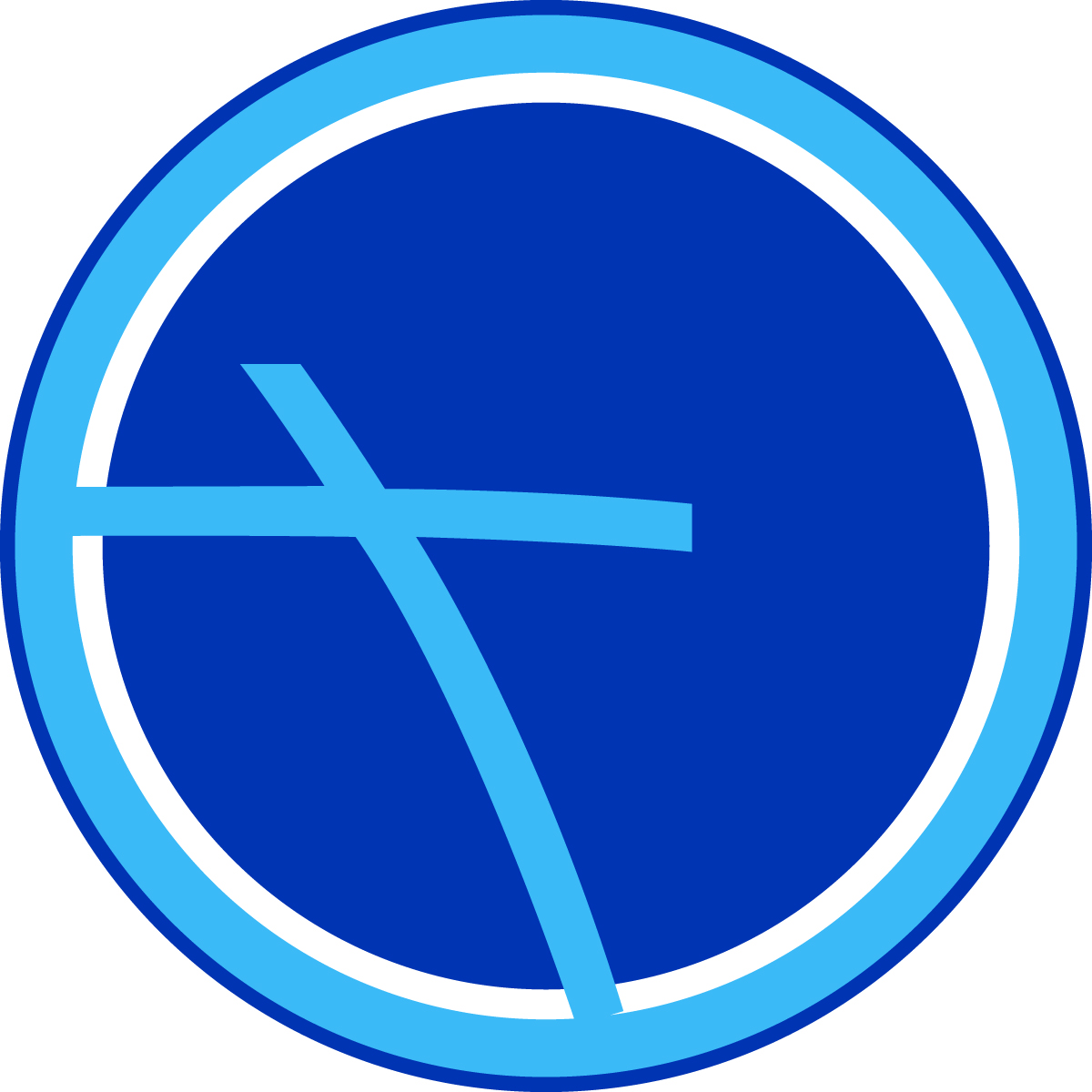 ADA CHRISTIAN SCHOOLAPPLICATION: Director of Advancement This application can be completed and returned via email.Name:Address: Phone:Email:Degree received, date, institution granting the degree:Please tell us about yourself, including church membership and involvement, family, and activities you enjoy.Describe your relationship with Jesus Christ and share how that influences your work. Please share your understanding  of Christian education.List and describe your gifts and talents that would be strengths for you as the Advancement Director at Ada Christian School.Share your fundraising philosophy and your proven fundraising success.Explain the top ways in which you believe God has equipped you to lead Ada Christian School in the area of marketing.Why are you seeking a position at Ada Christian School?In consideration of the receipt and evaluation of this application by Ada Christian School, I agree and represent that the information contained in the application is correct to the best of my knowledge.  I also authorize any references listed on this application, or not identified in this application, to provide Ada Christian School, if asked, information regarding my character and fitness for employment.Signature (may be electronic)                                                                                 	DatePlease include with your application:A COVER LETTERA RESUME’A LIST OF REFERENCES WITH CONTACT  INFORMATIONEmail to Julie DeKoster, Assistant Principal,  jdekoster@adachristian.org by October 31, 2017.Ada Christian School does not discriminate on the basis of sex, race, color, or national or ethnic origin.   Prior to employment, all candidates must undergo a background check that includes fingerprinting and a performance check with former employers, in accordance with state law.